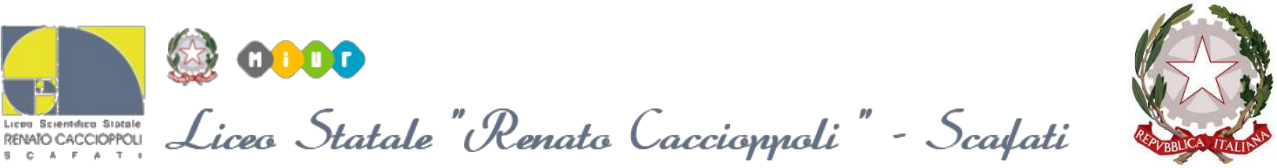 53° Distretto Scolastico – Nocera InferioreLICEO SCIENTIFICO STATALE “RENATO CACCIOPPOLI”SCIENTIFICO – CLASSICO – LINGUISTICO – SCIENTIFICO SCIENZE APPLICATEVia Domenico Velleca, 56 – 84018 SCAFATI - (SA) Tel. 081.8633329 saps15000v@pec.istruzione.it - saps15000v@istruzione.it - C.F. 80024590657 - C.M. SAPS15000V www.liceoscafati.it – codice univoco fatturazione elettronica: UFQSMNAi DocentiAlle famiglieAgli alunni interessatiOggetto: Concorso Premio  “L. PANARIELLO” In occasione della prova di matematica del premio in oggetto, giovedì 18  maggio 2023 le classi   IV A L , IV BL osserveranno un turno di rotazione , essendo i docenti del corso impegnati in attività di vigilanza al concorso.Scafati, 15 maggio  2023                                                                      Le referentiImmacolata SicignanoMaria Di GiuseppeMichela Stigliano